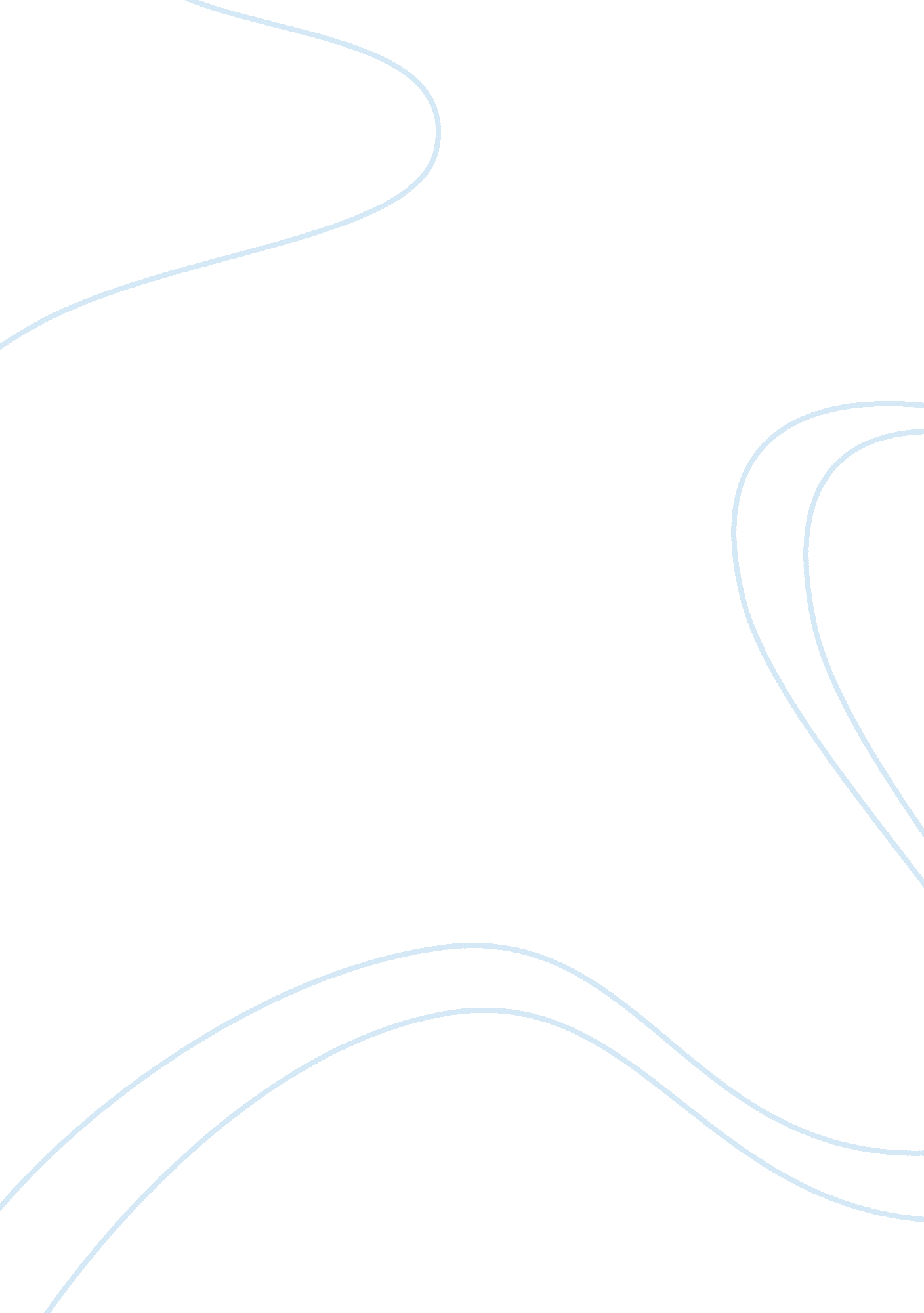 Deep vein thrombosis (dvts)Health & Medicine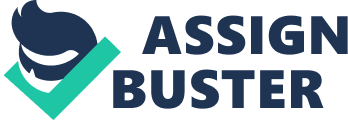 Weakened versatility expands odds of patients creating blood clumps or profound, deep vein thrombosis (DVTs), and the point is to keep this issue. If not treated, a DVT can be lethal causing dangerous ailments called Pulmonary Embolism (PE). Deep Vein Thrombosis plus Pulmonary Embolism equal Venous Thromboembolism (VTE). Deep Vein Thrombosis and Pulmonary Embolism are by and large alluded to as Venous Thromboembolism. Intermittent Pneumatic Compression (IPC) The “ DVT Prevention: Intermittent Pneumatic Compression Devices” (n. d.) website states that they are sleeves that are connected to bring down furthest points to help enhance blood flow and keep the blood from shaping blood clusters. These sleeves require an electrical machine which is the control unit that has hoses where the machine directs air into the sleeves henceforth rubbing the legs; this prompts enhanced dissemination on these furthest points by aiding in sending the blood back to the heart. The motivation behind this proposition is to recommend that each bed on the unit be provided with a Pneumatic Compression machine prepared to go. The sleeves will be loaded on the unit clean utility room, and with every confirmation, the person being treated would be issued with the sleeves with the conceding medical attendant, which will be charged to the patient’s record. The conceding medical attendant would do as such in the wake of surveying the patient to ensure there are no contradicting conditions, mind the specialist’s request, and ensure that the patient’s machine is snared on and enacted. After the person being treated gets released, the sleeves are to be disposed of. There would be a standing request for all admissions to have the IPC put on inside the main hour of confirmation, except if generally exhorted by the specialist not to, or if the person being treated as a condition that may keep the use of this gadget, similar to wounds on the furthest point. The intended interest group will be every one of the patients admitted to the recovery unit. A portion of the conditions that expansion the danger of creating blood clumps incorporate; post-medical procedure, not having the capacity to stroll as much as when not in the healing center, over age forty, some blood issue, being overweight, and so forth and these are most of the patients that are admitted to the restoration unit. The IPC machines are to be put on while patients are sleeping yet can fall off when the patients get up jump at the chance to utilize the restroom or go for treatment. There’s no exceptional preparing required to work the machine, just fold the sleeves over the furthest point, interface the hoses to the machine and power the machine on. Medical attendants would instruct the patients on the significance of consistency, like this there must be progressing training on ensuring the machines are reapplied back on once the patients are back in bed. Exploration was done on the quantity of patients that get influenced by blood clumps amid hospitalization, and incredibly it appeared over a significant portion of a million Americans who experience the ill effects of blood clusters amid their admission every year (Live Science Staff, 2012). By being proactive and giving the IPC machines to every one of our patients together with other medicines that they may have on board, we can enable chop down this to a number by guaranteeing that we hold fast to the prophylactic routine with regards to utilizing the machines. Consistency to treatment is the most compelling piece of making this venture a win. There are a couple of machines on the unit yet insufficient for every one of the beds. World Thrombosis Day Venous Thromboembolism,” n. d. states that “ in the U. S, determination, and treatment of VTE costs fifteen point five billion every year, and there are one hundred thousand to thirty thousand contraindicating VTE-related passing’s consistently in the U. S.” These numbers are stunning. However, we can enable chop them to around keeping the blood coagulation from framing and the complexities that come because of them. The IPC machines have an extensive variety of costs from seven-hundred and forty-five dollars to four thousand dollars for every one machine. The sleeves extend from forty-five dollars to one hundred and thirty dollars a couple of contingent upon what measure is required. The aggregate spending plan for this program is assessed at one hundred thousand dollars. Once the purchase of the machine is made its yearly costs are thin. With the cost of social insurance climbing and abatement in protection repayment, sparing cash is necessary for the healing facility. The advantages of this undertaking are to guarantee that all patients are provided with the machines and that they begin utilizing them immediately. With the arrangement of the machines and the sleeves, it takes out the reason of the overseers saying that machine not being accessible or there is an absence of the sleeves; this will assist lead with improving the person being treated results and diminish entanglements that are caused by the improvement of blood clumps. A counteractive action is superior to fix, and the numbers have demonstrated that the treatment for blood clusters isn’t shabby and the lethal crises can be anticipated, henceforth lessening the length of remain for the patients if there are no complexities. To assess the accomplishment of this venture, we can play out a study on the patients that get admitted to the unit since the vast majority of our patient populace are at a high hazard for creating blood clumps. Count the numbers in three months and contrast and different floors that don’t have this task set up as of now. The outcomes can likewise be contrasted with different offices, and the officially accessible research that has been finished to guarantee the program exceeds expectations. Taking everything into account, DVT prophylaxis is critical in sparing lives since blood clusters can cause hazardous crises. The utilization of IPCs will prompt enhanced patient results subsequently increment in persistent fulfillment. Patients and their wellbeing results are the focal points of medicinal services, and nothing beats the deliverance of top-notch persistent care. Contributing to these machines will be speculation on the patients and their welfare. 